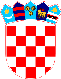 REPUBLIKA HRVATSKAVUKOVARSKO-SRIJEMSKA ŽUPANIJA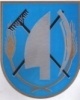 OPĆINA TOVARNIK           OPĆINSKI NAČELNIK KLASA: 024-12/22-01/05URBROJ: 2198-12-03-22-1Tovarnik, 30.3.2022.  Na temelju članak 31. Statuta Općine Tovarnik  ( Službeni vjesnik  Vukovarsko-srijemske županije, broj 3/22) i članka 17. stavka 3. Zakona o ublažavanju i uklanjanju posljedica prirodnih nepogoda ( Narodne novine br. 16/19 ), dana 30.03.2022. općinski načelnik podnosi IZVJEŠĆE O  izvršenju plana djelovanja u području elementarnih nepogoda u 2021. god. Općinsko vijeće Općine Tovarnik je donijelo Plan djelovanja u području prirodnih nepogoda za 2021. god. Na temelju navedenoga plana, načelnik  Općine Tovarnik je dužna podnijeti Općinskom  vijeću izvješće o izvršenju navedenoga plana djelovanja u području prirodnih nepogoda i to do 31.3. tekuće godine za prethodnu godinu. Budući da u 2021. godini nije bilo prirodnih nepogoda odnosno nije bilo proglašenih elementarnih nepogoda, nije bilo potrebe za postupanjem  po donesenome planu. NAČELNIK OPĆINE TOVARNIKAnđelko Dobročinac, dipl.ing.DOSTAVITI: Predsjedniku Općinskog  vijeća  Općine Tovarnik